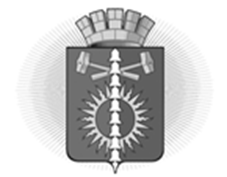 АДМИНИСТРАЦИЯ  ГОРОДСКОГО ОКРУГА ВЕРХНИЙ ТАГИЛПОСТАНОВЛЕНИЕО внесении изменений в постановление администрации городского округа Верхний Тагил от 26.05.2022 № 394 «Об утверждении реестров подконтрольных субъектов администрации городского округа Верхний Тагил при осуществлении муниципального контроля с указанием категории риска»          В соответствии с Федеральным законом от 06 октября 2003 года             
№ 131-ФЗ «Об общих принципах организации местного самоуправления в Российской Федерации», Федеральным законом от 31 июля 2020 года № 248-ФЗ «О государственном контроле (надзоре) и муниципальном контроле в Российской Федерации», Федеральным законом от 26 декабря 2008 года № 294-ФЗ «О защите прав юридических лиц и индивидуальных предпринимателей при осуществлении государственного контроля (надзора) и муниципального контроля», постановлением Правительства Российской Федерации от 25.06.2021 № 990 «Об утверждении Правил разработки и утверждения контрольными (надзорными) органами программы профилактики рисков причинения вреда (ущерба) охраняемым законом ценностям», руководствуясь Уставом городского округа Верхний Тагил, Администрация городского округа Верхний ТагилПОСТАНОВЛЯЕТ:     1. Внести изменения в постановление администрации городского округа Верхний Тагил от 26.05.2022 № 394 «Об утверждении реестров подконтрольных субъектов администрации городского округа Верхний Тагил при осуществлении муниципального контроля с указанием категории риска» дополнив его приложением №4 «Реестр подконтрольных субъектов администрации городского округа Верхний Тагил в области осуществлении муниципального земельного контроля».2. Разместить настоящее постановление на официальном сайте городского округа Верхний Тагил: www.go-vtagil.ru.Глава городского округа Верхний Тагил                               Подпись                                             В.Г. КириченкоПриложение № 4 к постановлению Администрации № 573 от 28.07.2022 годРеестр подконтрольных субъектов в области муниципального земельного контроляот 28.07.2022№ 573г. Верхний Тагилг. Верхний Тагилг. Верхний Тагил№П/ПНаименование ЮЛ/ИП Категория риска  объекта контроля (надзора)1231МУП УК ПотенциалСредний риск2Общество с ограниченной ответственностью "Агрофирма "Северная"Умеренный риск3Потребительский гаражно-строительный кооператив № 3Низкий риск4Общество с ограниченной ответсвенностью "Вега-М"Умеренный риск5Муниципальное предприятие бытового обслуживания населения "Химчистка"Низкий риск6Акционерное общество "Интер РАО-Электрогенерация"Умеренный риск7Общество с ограниченной ответственностью "КВАРЦ Групп"Умеренный риск8Общество с ограничееной ответственность "Куратье"Умеренный риск9Общество с ограниченной ответственностью "Техно-Системы"Умеренный риск10Общество с ограниченной ответственность Управляющая компания "Строительное управление Верхнетагильской ГРЭС"Умеренный риск11Общество с ограниченной ответственностью "Красный металлист"Умеренный риск12Общество с ограниченной ответственностью "Полиформ"Умеренный риск13Открытое акционерное общество "Межрегиональная распределительная компания Урала"Умеренный риск14Общество с ограниченной ответственностью "ВИАП"Умеренный риск15Муниципальное предприятие "Аптека-188"Низкий риск16Общество с ограниченной ответственностью "Тагилстройинвест"Умеренный риск17Общество с ограниченной ответственностью "ИНФОРМ-ПЕЧАТЬ"Низкий риск18Публичное акционерное общество «Мобильные ТелеСистемы»Умеренный риск19Открытое Акционерное общество "Уральские газовые сети"Низкий риск20Потребитеьский гаражный кооператив "Строитель"Низкий риск21Негосударственное образовательное частное учреждение дополнительного образования "Навигатор-Авто"Низкий риск22Уральское открытое акционерное общество промышленного железнодорожного транспортаУмеренный риск23Товарищество собственников недвижимости (гараж) "Вогульское"Низкий риск24Федеральное государственной унитарноен предприятие "Российская телевизионная и радиовещательная сеть"Умеренный риск25Акционерное Общество "ГАЗЭКС"Низкий риск26Общество с ограниченной ответственностью "Екатеринбург-2000"Умеренный риск27Публичное акционерное общество междугородной и международной электрической связи "Ростелеком"Умеренный риск28Общество с ограниченной ответственностью "Верхне-Тагильский завод Огнеупорных материалов"Умеренный риск29Общество с ограниченной ответственность "Сектор-пром"Умеренный риск30Общество с ограниченной ответственностью «Верхне-Тагильский карьер»Умеренный риск31Общество с ограниченной ответственностью Савалт Групп»Умеренный риск32Кулиева Матанат Ганимат кызыНизкий риск33Нечаев Михаил ЮрьевичУмеренный риск34Кулиев Орудж Али оглыНизкий риск35Парамонов Сергей АндреевичНизкий риск36Теймуров Эльчин Фехруз оглыНизкий риск37	Новрузов  Рафиг АлиевичНизкий риск38Рахмонов Шамсулло НазриевичУмеренный риск39Бочкарева Людмила НиколаевнаНизкий риск40Алекна Вячеслав  РимгаудасовичУмеренный риск41Черкес Николай НиколаевичУмеренный риск42Иванов Вадим  СергеевичНизкий риск43Никонов Максим АлександровичНизкий риск44Богданов Алексей НиколаевичУмеренный риск